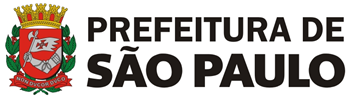 SECRETARIA MUNICIPAL DAS SUBPREFEITURASSubprefeitura Capela do SocorroAta da primeira reunião do Conselho Participativo Municipal da Cidade de São Paulo Subprefeitura Capela do Socorro biênio 2020/2021.Ao terceiro dia do mês de fevereiro do ano de 2020 as 18hs30 foi feita a entrega do  certificado pelo subprefeito Capela do Socorro senhor João Batista de Santiago aos Conselheiros Participativos eleitos em 08 de dezembro de 2019.  Após isto as 18hs45 se reuniram na sede da subprefeitura Capela do Socorro os Conselheiros Participativos Municipais da Subprefeitura Capela do Socorro, José Severino Gomes – RG 36.870.924-3, José Tadeu Soares Soares – RG 15.486.019-0, Paulo José de Matos – RG 12.693.792-8 .Ficou acordado entre os conselheiros que o conselheiro participativo Paulo José de Matos será o coordenador, o conselheiro participativo José Tadeu Soares Soares será o 1º secretário e o conselheiro participativo José Severino Gomes (Seu Gomes) será o 2° secretário.Fica estabelecido que as reuniões ordinárias mensais irão acontecer sempre na ultima segunda-feira de cada mês no horário das 19hs00 às 20hs00.Reunião encerrada as 19hs15 para que os Conselheiros Participativos Municipal da Subprefeitura Capela do Socorro participem da audiência pública referente ao Plano de Ação da Subprefeitura Capela do Socorro.Sem outra pauta a tratar, e como nada mais foi dito, foi encerrada a presente reunião.Paulo José de Matos – CoordenadorJosé Tadeu Soares Soares – 1º SecretárioJosé Severino Gomes (Seu Gomes) – 2º Secretário